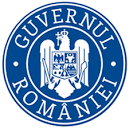 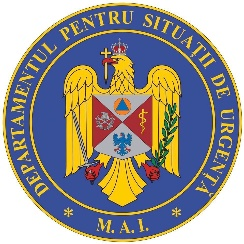 BULETIN DE PRESĂ  23 februarie 2022, ora 13.00În ultimele 24 de ore au fost înregistrate  11.477 cazuri noi de persoane infectate cu SARS – CoV – 2 (COVID – 19), cu 3.298 mai puțin decât în ziua anterioară. 1.463 dintre cazurile noi din 24 de ore sunt ale unor pacienți reinfectați, testați pozitiv la o perioadă mai mare de 180 de zile după prima infectare. Evoluția cazurilor noi pozitive din ultimele 7 zile o găsiți în graficul de mai jos.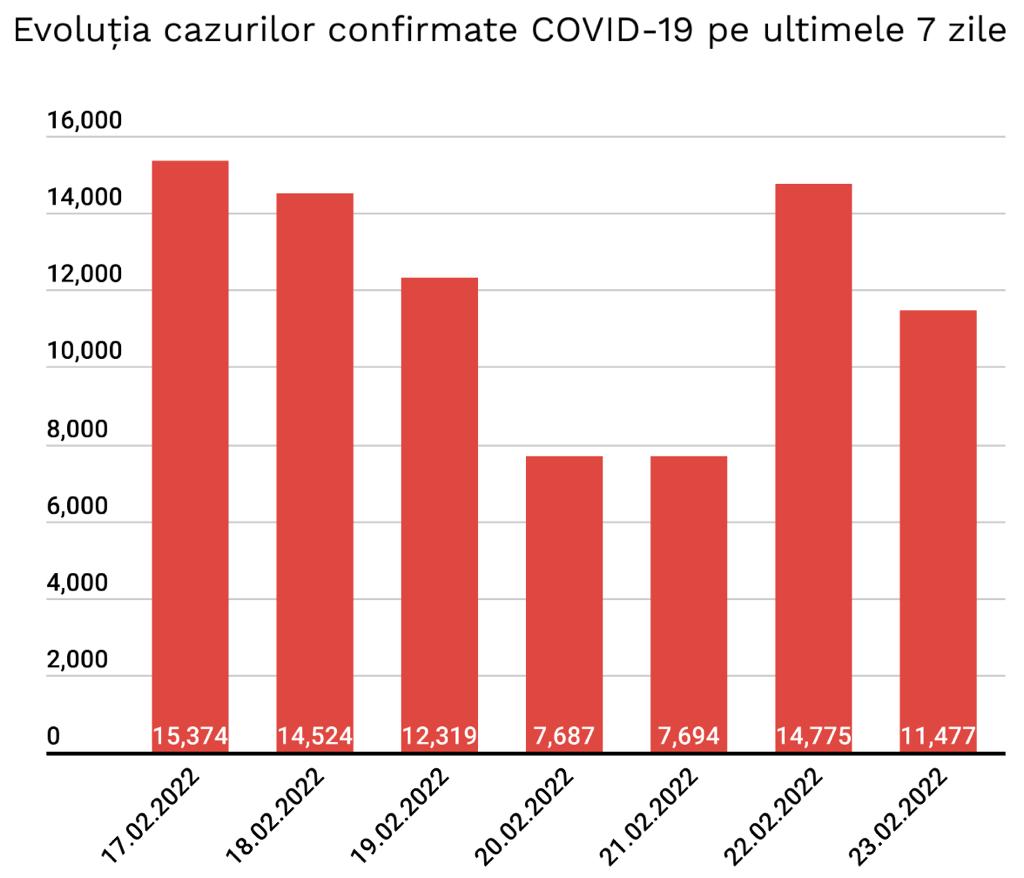 Distribuția pe județe a cazurilor per total și a celor noi o regăsiți în tabelul de mai jos.  *Referitor la „cazurile noi nealocate pe județe”, facem precizarea că numărul acestora este determinat de modificările aduse platformei electronice prin care sunt raportate și centralizate rezultatele testelor pentru noul coronavirus. Astfel, conform noii metodologii, centrele de testare introduc în mod direct rezultatele testelor realizate, urmând ca de la nivelul Direcțiilor de Sănătate Publică să fie realizată ancheta epidemiologică și atribuite cazurile pozitive județului/localității de care aparțin persoanele infectate.**În ceea ce privește cazurile din străinătate, acestea sunt cazuri ale unor cetățeni care au venit în România fiind infectați în alte țări. Aceste cazuri au fost cuprinse în totalul cazurilor noi nealocate pe județe. Coeficientul infectărilor cumulate la 14 zile, raportate la 1.000 de locuitori este calculat de către Direcțiile de Sănătate Publică, la nivelul Municipiului București și al județelor. Mai jos aveți graficul realizat în baza raportărilor primite de CNCCI de la Direcțiile de Sănătate Publică: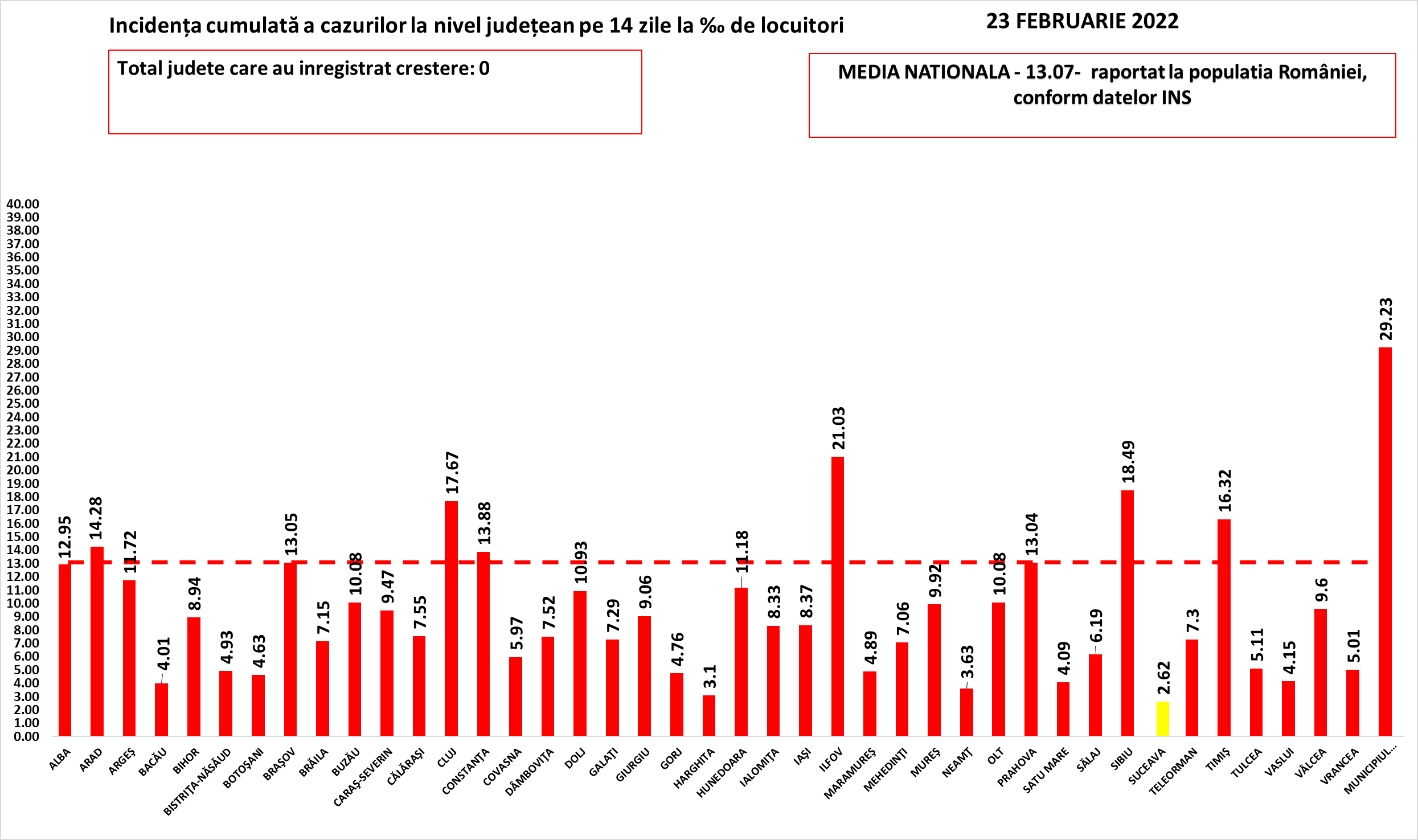 În total, până astăzi, 23 februarie, pe teritoriul României au fost înregistrate 2.697.566 de cazuri de infectare cu noul coronavirus (COVID – 19), dintre care 105.658 sunt ale unor pacienți reinfectați, testați pozitiv la o perioadă mai mare de 180 de zile după prima infectare. 2.380.151 de pacienți au fost declarați vindecați.Distinct de cazurile nou confirmate, în urma retestării pacienților care erau deja pozitivi, 916 persoane au fost reconfirmate pozitiv. Distribuția pe județe a acestor cazuri o regăsiți în tabelul de mai jos. Până astăzi, 62.958 de persoane diagnosticate cu infecție cu SARS – CoV – 2 au decedat.În intervalul 22.02.2022 (10:00) – 23.02.2022 (10:00) au fost raportate de către INSP 119 decese (62 bărbați și 57 femei), dintre care 9 anterioare intervalului de referință, ale unor pacienți infectați cu noul coronavirus, internați în spitalele din Alba, Argeș, Bacău, Bihor, Bistrița-Năsăud, Botoșani, Brăila, Buzău, Călărași, Caraș-Severin, Cluj, Constanța, Covasna, Dâmbovița, Dolj, Galați, Gorj, Harghita, Hunedoara, Ialomița, Iași,   Mehedinți, Mureș, Neamț, Olt, Prahova, Sălaj, Suceava, Sibiu, Teleorman, Timiș, Vaslui și Municipiul București.Dintre cele 119 decese, 1 a fost înregistrat la categoria de de vârstă 0-9 de ani, 1 la categoria de vârstă 20-29 de ani, 1 la categoria de vârstă 30-39 de ani, 3 la categoria de vârstă 40-49 de ani, 6 la categoria de vârstă 50-59 de ani, 20 la categoria de vârstă 60-69 de ani, 37 la categoria de vârstă 70-79 de ani și 50 la categoria de vârstă peste 80 de ani.115 dintre decesele înregistrate sunt ale unor pacienți care au prezentat comorbidități, iar pentru 4 pacienți decedați nu au fost raportate comorbidități până în prezent.Din totalul de 119 pacienți decedați, 98 au fost nevaccinați și 21  vaccinați. Pacienții vaccinați aveau vârsta cuprinsă între grupele de vârstă 40-49 ani și peste 80 ani. Toți pacienții vaccinați care au decedat prezentau comorbidități.
Au fost raportate 9 decese anterioare intervalului de referință, survenite în județele Brăila, Constanța și Suceava, în luna februarie 2022. Un pacient decedat în județul Suceava a fost infectat în Germania.În unitățile sanitare de profil, numărul de persoane internate în secții cu COVID-19 este de 8.397, cu 518 mai puțin decât în ziua anterioară. De asemenea, la ATI sunt internate 1.030 de persoane,  cu 33 mai puțin decât în ziua anterioară. Dintre cei 1.030 de pacienți internați la ATI, 900 sunt nevaccinați.Din totalul pacienților internați, 466 sunt minori, 459 fiind internați în secții, cu 64 mai puțin decât în ziua anterioară și 7 la ATI, cu 2 mai puțin decât în ziua anterioară.Până la această dată, la nivel național, au fost prelucrate 12.356.204 teste RT-PCR și 8.469.565 de teste rapide antigenice. În ultimele 24 de ore au fost efectuate 21.479 teste RT-PCR (13.081 în baza definiției de caz și a protocolului medical și 8.398 la cerere) și 40.807 teste rapide antigenice. Pe teritoriul României, 150.568 de persoane confirmate cu infecție cu noul coronavirus sunt în izolare la domiciliu, iar 9.194 de persoane se află în izolare instituționalizată. De asemenea, 78.189 de persoane se află în carantină la domiciliu, iar în carantină instituționalizată se află 11 persoane.În ultimele 24 de ore, au fost înregistrate 2.886 de apeluri la numărul unic de urgență 112 și 250 la linia TELVERDE (0800 800 358), deschisă special pentru informarea cetățenilor.Ca urmare a încălcării prevederilor Legii nr. 55/2020 privind unele măsuri pentru prevenirea și combaterea efectelor pandemiei de COVID-19, polițiștii și jandarmii au aplicat, în ziua de 22 februarie, 671 de sancțiuni contravenționale, în valoare de 119.350 lei.Reamintim cetățenilor că Ministerul Afacerilor Interne a operaționalizat, începând cu data de 04.07.2020, o linie TELVERDE (0800800165) la care pot fi sesizate încălcări ale normelor de protecție sanitară.  Apelurile sunt preluate de un dispecerat, în sistem integrat, și repartizate structurilor teritoriale pentru verificarea aspectelor sesizate.În ceea ce privește situația cetățenilor români aflați în alte state, 23.893 de cetățeni români au fost confirmați ca fiind infectați cu SARS – CoV – 2 (coronavirus): 2.557 în Italia, 16.951 în Spania, 209 în Marea Britanie, 138 în Franța, 3.127 în Germania,  99 în Grecia, 49 în Danemarca, 37 în Ungaria, 28 în Olanda, 2 în Namibia,  12 în SUA, 11 în Suedia,  151 în Austria, 22 în Belgia, 6 în Japonia, 2 în Indonezia, 75 în Elveția, 8 în Turcia, 2 în Islanda, 2 în Belarus, 8 în Bulgaria, 51 în Cipru, 8 în India, 8 în Ucraina, 14 în Emiratele Arabe Unite, 18 în Republica Moldova, 3 în Muntenegru, 218 în Irlanda, 5 în Singapore, 5 în Tunisia, 14 în Republica Coreea, 2 în Bosnia și Herțegovina, 4 în Serbia, 14 în Croația, 6 în Portugalia, 6 în Polonia, 2 în Georgia, 2 în Turkmenistan și câte unul în Argentina, Luxemburg, Malta, Brazilia, Kazakhstan, Republica Congo, Qatar, Vatican, Egipt, Pakistan, Iran, Slovenia, Federația Rusă, Finlanda, Kuweit, Nigeria și Mexic. De la începutul epidemiei de COVID-19 (coronavirus) și până la acest moment, 201 cetățeni români aflați în străinătate, 40 în Italia, 19 în Franța, 43 în Marea Britanie, 60 în Spania, 14 în Germania, 2 în Belgia, 3 în Suedia, 5 în Irlanda, 2 în Elveția, 3 în Austria, unul în SUA, unul în Brazilia, unul în Republica Congo, unul în Grecia, unul în Iran, unul în Polonia, unul în Bulgaria, unul în Nigeria, unul în Turcia și unul în Croația au decedat.Dintre cetățenii români confirmați cu infecție cu noul coronavirus, 798 au fost declarați vindecați: 677 în Germania, 90 în Grecia, 18 în Franța, 6 în Japonia, 2 în Indonezia, 2 în Namibia, unul în Luxemburg, unul în Tunisia și unul în Argentina. Notă: aceste date sunt obținute de misiunile diplomatice și oficiile consulare ale României în străinătate, fie de la autoritățile competente din statele de reședință, în măsura în care aceste date fac obiectul comunicării publice, fie în mod direct de la cetățenii români din străinătate.Le reamintim cetățenilor să ia în considerare doar informațiile verificate prin sursele oficiale și să apeleze pentru recomandări și alte informații la linia TELVERDE - 0800.800.358. Numărul TELVERDE nu este un număr de urgență, este o linie telefonică alocată strict pentru informarea cetățenilor și este valabilă pentru apelurile naționale, de luni până vineri, în intervalul orar 08.00 – 20.00. De asemenea, românii aflați în străinătate pot solicita informații despre prevenirea și combaterea virusului la linia special dedicată lor, +4021.320.20.20.În continuare vă prezentăm situația privind infectarea cu virusul SARS – CoV – 2 la nivel european și global:În intervalul 10 februarie 2022– 17 februarie 2022, au fost raportate 103.295.893 de cazuri în UE / SEE. Cele mai multe cazuri au fost înregistrate în Franţa, Italia, Spania și Germania. Începând din 15 decembrie 2020, CEPCB a întrerupt publicarea datelor privind numărul cazurilor confirmate și numărul cetățenilor decedați, atât în UE / SEE, Regatul Unit, Monaco, San Marino, Elveția, Andorra, cât și la nivel global. Aceste raportări sunt actualizate săptămânal.   Sursă: Centrul European pentru Prevenirea și Controlul Bolilor (CEPCB) (https://www.ecdc.europa.eu/en)  * Datele referitoare la numărul persoanelor vindecate, raportate zilnic în mod defalcat pe state și la nivel global, au încetat să fie prelucrate și comunicate de către centrul specializat în agregarea datelor de acest tip, respectiv Johns Hopkins CSSE.    ** Datele din paranteze reprezintă numărul de cazuri noi, în intervalul 10 februarie 2022– 17 februarie 2022.*** CEPCB precizează că actualizările la nivel național sunt publicate pe coordonate diferite de timp și procesate ulterior, ceea ce poate genera discrepanțe între datele zilnice publicate de state și cele publicate de CEPCB. Grupul de Comunicare StrategicăNr. crt.JudețNumăr de cazuri confirmate(total)Număr de cazuri nou confirmateIncidența  înregistrată la 14 zile1.Alba50.66028312,952.Arad64.53025414,283.Argeș71.15931611,724.Bacău58.600994,015.Bihor77.7952078,946.Bistrița-Năsăud28.473744,937.Botoșani34.460794,638.Brașov101.25728313,059.Brăila29.7131497,1510.Buzău38.00821610,0811.Caraș-Severin27.9701309,4712.Călărași24.358827,5513.Cluj144.92081717,6714.Constanța108.68042013,8815.Covasna18.4161175,9716.Dâmbovița49.5611427,5217.Dolj66.90042510,9318.Galați59.8601907,2919.Giurgiu26.7301159,0620.Gorj20.932864,7621.Harghita20.830373,1022.Hunedoara53.69131411,1823.Ialomița25.8411218,3324.Iași103.8354078,3725.Ilfov110.87251421,0326.Maramureș48.350954,8927.Mehedinți20.599947,0628.Mureș59.0802289,9229.Neamț44.218743,6330.Olt36.24822210,0831.Prahova92.10252013,0432.Satu Mare31.224734,0933.Sălaj25.457746,1934.Sibiu71.30036818,4935.Suceava56.384732,6236.Teleorman31.7661767,3037.Timiș139.44756916,3238.Tulcea19.902385,1139.Vaslui34.7481304,1540.Vâlcea38.7141589,6041.Vrancea25.046845,0142.Mun. București494.315365729,2343.Din străinătate**4.046444.Cazuri noi nealocate pe județe6.569*-1037 TOTAL TOTAL2.697.56611.477 Nr. Crt.JUDEȚProbe pozitive la retestare1ALBA422ARAD353ARGEŞ294BACĂU125BIHOR46BISTRIŢA-NĂSĂUD47BOTOŞANI68BRAŞOV209BRĂILA610BUZĂU2211CARAŞ-SEVERIN1312CĂLĂRAŞI1013CLUJ3014CONSTANŢA3015COVASNA716DÂMBOVIŢA717DOLJ5618GALAŢI1119GIURGIU1220GORJ1821HARGHITA922HUNEDOARA2023IALOMIŢA824IAŞI3925ILFOV2326MARAMUREŞ627MEHEDINŢI928        MUREŞ2529NEAMŢ630OLT1431PRAHOVA2632SATU MARE633SĂLAJ634SIBIU1535SUCEAVA1336TELEORMAN3237TIMIŞ3738TULCEA339VASLUI340VÂLCEA1341VRANCEA642MUNICIPIUL BUCUREŞTI223TOTAL916ŢARACAZURI CONFIRMATEDECEDAȚIRegatul Unit18.348.029    (+544.704) 159.605  (+1287)Franţa     21.877.555    (+837.916) 135.579  (+1965)Spania10.734.945    (+239.661)   96.706  (+1663)Italia12.265.343    (+417.907)  151.962  (+2066)Germania13.034.434  (+1.266.306)             120.720  (+1270) SITUAȚIE GLOBALĂ LA 17 FEBRUARIE 2022SITUAȚIE GLOBALĂ LA 17 FEBRUARIE 2022CAZURI CONFIRMATEDECEDAȚI411.553.140 (+17.069.183)5.829.356 (+75.557)